	Pokladnica	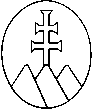 Vyplaťte / poukážte  na adresu     	v 		ulica a číslo domu     za   na ťarchu  SK		číselný kód pracoviska  	EUR      	slovami  ________________________	________________________	________________________súhlas s úhradou – riaditeľ FEÚ 	riaditeľ oddelenia/správca MS	 pracovník oddeleniav Martine dňa                                                   Základná finančná kontrola:                                                                             Finančnú operáciu alebo jej časť je - nie je možné vykonať, v nej pokračovať                                                                             alebo vymáhať poskytnuté plnenie, ak sa finančná operácia už vykonala.                                                                             Meno a priezvisko (čitateľne):  Mgr. Martin Hajník                                                                             Dátum:                                                                              Podpis:..................................................